 Ludgeřovický zpravodaj - březen 2004Jízdné pro občany nad 70 letProblematika jízdného pro občany nad 70 let se odvíjí od výměru MF č. 01/2004 ze dne 5. prosince 2003, kterým se vydává seznam zboží s regulovanými cenami. Z něj vyplývá, že slevy jízdného lze poskytovat:
· dětem do 15 let - 50%,
· rodičům k návštěvě zdr. post. dětí - 50%,
· držitelům ZTP, ZTP/P - 38%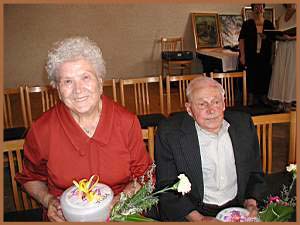 Další slevy, resp. bezplatnou přepravu, nelze poskytovat - viz Výměr ministerstva financí! Dne 12.2 2004 došlo k jednání, kterého se zúčastnili zástupci obcí, které patří k zakládajícím členům KODIS (včetně obce Ludgeřovice), a na kterém bylo dohodnuto svolat urychleně Valnou hromadu KODIS a jediným bodem programu - zavedení tzv. "senior pasu".Tento je v souladu se současným trendem, který je uplatňován v městských dopravách v ČR, ale který s úspěchem realizovaly i České dráhy. Podle tohoto návrhu by si občan, který dosáhl věku 70 let, zakoupil, po předložení OP a kontrole data narození a bydliště, 365denní dlouhodobou časovou jízdenku v ceně 300,- Kč s platností na celém území ODIS! (Pozn.:jízdenka zakoupená 15.4.2004 by platila do 14.4. 2005). Cena 300,- Kč za období jednoho roku je částka, která jistě nepokryje úbytek tržeb z jízdného. Bude proto nutné aby se obce a města podílely na financování tarifních ztrát. Z výpočtu pro tarifovací ztráty vychází částka, kterou by příslušná obec, podle bydliště občana doplatila. Tato částka by se mohla - dle odhadu - vyšplhat až na 500,- Kč!Tento návrh musí schválit Valná hromada KODIS a příslušné orgány obce. Pokud se nevyskytnou nečekané technické problémy a návrh "projde", mohli by si senioři nad 70 let zakoupit "senior pas" již od 1.4. 2004.Mgr. Petr Kolarz, starosta obcePozvánka na koncertV úterý dne 30.3.2004 v 17.00 hod. se uskuteční v kostele sv. Mikuláše pod záštitou Obecního úřadu Ludgeřovice koncert - jarní setkání dvou studentských pěveckých sborů - Gymnázia Hlučín, vedeného PaedDr. Annou Veselou a Biskupského gymnázia z Ostravy, který vede Mgr. Hana Eliášová. V podání těchto sborů zazní převážně skladby duchovního charakteru, ale také úpravy lidových písní. Sólově se posluchačům představí Marek Gajdad, student 2. ročníku Gymnázia Hlučín, vítěz "Mezinárodní soutěže mladých varhaníků Opava 2002", v jehož podání uslyšíme např. skladby barokních mistrů J.S. Bacha, G.F. Handla, ale také současných autorů, k nimž patří Petr Eben. věřím, že návštěvníkům tohoto jarního koncertu přineseme hezký hudební zážitek.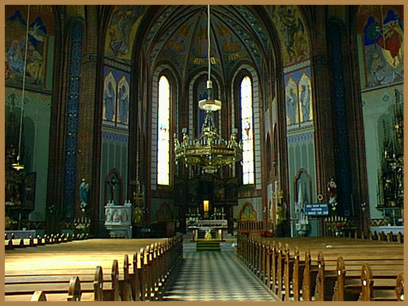 P.K.Zpráva o stavu veřejného pořádku na katastrálním území obce Ludgeřovice za období roku 2003Na katastru Obecního úřadu Ludgeřovice nedošlo v uplynulém roce 2003 k výrazně závažnějšímu narušení veřejného pořádku. Porovnáme-li tuto skutečnost s nápadem trestné činnosti za uplynulé období let 2002 až 2003, je nutno konstatovat, že došlo k mírnému snížení trestné činnosti, a to z 67 trestných činů na 60, což znamená snížení o 7 skutků.Pro informaci a orientaci obecní rady v daném problému uvádím, že v rámci celého služebního obvodu OO PČR Hlučín došlo v roce 2003 ke spáchání 745 trestných činů, které byly oznámeny, či vyhledávány policisty zdejšího útvaru. Celková objasněnost činí 49.8%.V rámci šetření přestupků dle zákona č. 200/90 Sb., došlo k mírnému navýšení. Pro bližší orientaci a informovanost v daném problému uvádím, že na katastru obce Ludgeřovice bylo v roce 2003 spácháno 67 přestupků, což je nárůst proti roku 2002 o 6 skutků. Převážná většina se týká přestupků proti občanskému soužití, tyto byly řešeny postoupením do správní komise pro projednání přestupků při OÚ Ludgeřovice.I přes setrvalý stav nápadu trestné činnosti je však nutno konstatovat, že převážná část spáchaných trestných činů je majetkového charakteru. Převážně se jedná o krádeže vloupáním do zaparkovaných motorových vozidel. Nadále přetrvává problém krádeží prostých, kdy dochází k zcizování volně odložených věcí ve veřejných objektech, restauracích a prodejnách.Vzhledem k výše uvedenému nápadu trestné činnosti a přestupků bylo v roce 2003, tak jako v předcházejících letech, prováděno častější nasazování pěších hlídek OO PČR Hlučín, jež vykonávaly obchůzkovou službu na katastru obce. V této souvislosti je nutné, aby se co největší část veřejnosti zapojila k odhalování trestné činnosti a rovněž předcházela činům, řádnějším zajištěním majetku.Mjr. JUDr. Ladislav Beneš, vedoucí odděleníJeště jednou o TJ LudgeřoviceChtěla bych trochu přiblížit současný chod TJ- Tato organizace tady funguje, jak všichni víme, již přes 50 let. Tělovýchovná jednota, není jen sobotní fotbal, který je jen ukončením týdne, kdy si příznivci tohoto sportu zajdou na hřiště, zanadávají si, zakřičí, případně pochválí sportovní výkon.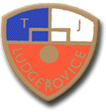 Je to spousta mravenčí práce všech trenérů, počínaje tréninkem malých žáčků, starších žáků, dorostů a nakonec "mužů" (věkový průměr 20 let). Nebudu se rozepisovat, kolik kdo dal gólů a na jakém umístění skončili. O to tady teď nejde. Jde o to, kolik dobrovolníků se o ludgeřovickou mládež stará, a to podotýkám, že vše ve volném čase a zadarmo. Proč to dělají? Zkuste si odpovědět na tuto otázku sami. A také, zda by někdo z vás mohl přijít na hřiště a říct: "Já vám s těmi našimi kluky pomůžu."Když rodiče pošlou své děti na hřiště, vědí, že jsou pod dohledem zodpovědných osob a mohou si být jisti, že tam určitě nečmárají po zdech, nepijí alkohol a neprovádějí jiné neřesti.Nic víc to rodiče nestojí, než členský příspěvek - 100,- - Kč na celý rok, dospělí 200,- Kč. Zkuste přihlásit své děti na jiné sporty, posuďte a srovnejte to s naší organizací.Musím připomenout i cvičení žen a dorostenek, které se přidaly k ženám. Toto cvičení není tak zviditelněné jako fotbal, protože se scházíme pouze v tělocvičně. Zkušené cvičitelky Daniela Vjačková a Alena Ostárková se průběžně zúčastňují kvalifikačních kurzů aerobiku, po kterých nám pak perfektně předcvičují. Oddíl žen rovněž pořádá "Pochody za zdravím" a každoročně organizují na hřišti TJ soutěživé hry pod vžitým názvem "Dětský den". Příprava této akce a pak, aby vše dobře dopadlo, to není jen mávnutím kouzelného proutku.Šachisté - ty není vidět vůbec, ale i toto je sport, kde může mládež strávit volné chvilky.
Stolní tenis v Ludgeřovicích není, protože prozatím není prostor k tréninku.
Doba, kdy se na dvoukoláku přivezly na hřiště "lahváče" piva, odehrál se fotbal, pozametalo se, ta už je nenávratně pryč.Aby tato organizace fungovala již na úrovni této doby, o to se stará tzv. výkonný výbor.
Předseda: Ladislav Matušík
Místopředseda: Jindřich Balgar
Tajemník: Irena Florková
Hospodář: Marta Maryšková
Členové: Jiří Hofrichter, Pavel Mušálek, Zdeněk Guniš, Milena Paskudová, Josef KrokerTito se starají o veškerou administrativu, které není málo. Vyřizují požadavky všech oddílů, spolupracují s okresním výborem ČSTV Opava, který je naším nadřízeným orgánem a v neposlední řadě se svým spolumajitelem OÚ Ludgeřovice. Znovu podotýkám, že vše po pracovní době, na úkor rodiny a bez nároku na finanční odměnu.Proč toto vše píšu? Vyprovokovaly mne otázky typu: "Co vy na tom hřišti vlastně děláte?"
Myslím si, že nemusíme vyhrávat I. ligu, ale jde o to využít volný čas mládeže pro sport jako takový. Je to určitě lepší, než kdyby děti z nudy čmáraly sprejem po zdech.Irena FlorkováMimořádné sportovní úspěchy našich občanů v netradičních sportech a soutěžíchII. část
Špičkové výsledky ve sportovní střelběZde je nutné jmenovat rodáky naší obce p. Aloise Fryštackého (ročník 1949) a jeho syna Martina Fryštackého. Pan Alois Fryštacký prošel ludgeřovickým Svazarmem a po získání titulu okresního přeborníka ve sportovní malorážce odešel do SSK Hlučín.Na základě velmi dobrých výsledků po něm sáhl sportovně střelecký klub ostravské policie, kde byly mnohem lepší technické podmínky. Léta pak střílel I. ligu v libovolné malorážce i vzduchové pušce. Je držitelem medailí všech tří kovů z mistrovství republiky družstev ze sportovních pušek. V roce 1987 bronz, 1988 stříbro a 1989 zlato. V roce 1990 se stal krajským přeborníkem z libovolné malorážky 60 ran vleže s nástřelem 595 bodů z 600 možných (mimochodem, 1 bod pod limitem mistra střelby). Ve střelbě z libovolné malorážky 60 ran vleže i standardu 30 x 40 ran leže, stoje, kleče se celá léta držel někde v druhé desítce našich nejlepších sportovních střelců České republiky.Jako trenér pak vedl svého syna Martina (ročník 1972), který ještě více zúročil dlouholeté zkušenosti svého otce. Začal jako 13letý a hned v následném roce své sportovní dráhy získal 2. místo na okresním přeboru ze vzduchové pušky a 3.místo na přeboru krajském. O rok později, v roce 1988, se stal vicemistrem České republiky ve střelbě ze sportovní malorážky, získal titul talentované mládeže České a tenkrát ještě Československé republiky.Dosažené výkony mu současně zajistily mistrovskou střeleckou třídu jak ve sportovní malorážce, tak ve vzduchové pušce. stal se členem střediska talentované mládeže v Ostravě-Vítkovicích, avšak trenérem mu zůstal jeho otec.V 18 letech vstoupil do střediska vrcholového sportu v Brně a vojenskou službu absolvoval ve středisku vrcholového sportu Praha. Dosáhl celou řadu vynikajících výsledků doma i v zahraničí a připsal si skalpy mnoha špičkových střelců, jako např. mnohonásobného mistra republiky Petra Kůrky, olympijského vítěze Miroslava Vargy a celé řady dalších.Ještě v roce 2001 byl členem reprezentačního družstva ČR. Teď na čas svou sportovní činnost přerušil, ale kdo ví.Od sportovních her k titulu přeborníka ČSRRobert Kukučka (1937) se ve svých chlapeckých letech zúčastňoval Sportovních her mládeže jak v kolektivních, tak individuálních sportech, kde svými nadprůměrnými výkony vzbuzoval pozornost sportovních odborníků. Tak se stalo, že začal v roce 1953 v lehkoatletickém oddílu Sokola Hlučín trénovat a závodit v běžeckých krátkých tratích. Ještě jako dorostenec zvládl úsek 100 y za 10,4 vteřiny a překvapil rovněž druhým nejlepším výkonem v ČR v běhu na 200 metrů časem 22,9 vteřiny. V roce 1957 již jako člen lehkoatletického oddílu TJ VŽKG (tehdy Baník Vítkovice) byl členem přebornického družstva ČSR ve štafetovém běhu na 4 x 200 m). Věnoval se i dalším běžeckým disciplínám, kde jeho osobní rekordy byly: 60 m v čase 6,8 vt., 100 m - 11,0 vt. , 200 m - 22,1 vt. a 400 m 48,9 vt.Pan R . Kukučka absolvoval za své sportovní činnosti desítky ligových , mezinárodních a přátelských setkání a spoustu závodů, ve většině případech velice úspěšných. Byl svými výkony oporou nejen svému mateřskému lehkoatletickému oddílu Baníku Vítkovice, později také RH Praha. Aktivní činnost ukončil v roce 1962.Vážení občané,
chtěl jsem tímto článkem vzpomenout na ty naše občany, kteří v posledním půlstoletí ve vyjmenovaných sportovních odvětvích dosáhli mimořádných úspěchů a přesto se o nich tak málo ví. K rozvíjení svého talentu a docílení perfektních výsledků bylo nutno spoustu obětavosti, odříkání a dřiny.Všechny tyto atributy byly naplněny - proto byli nejlepší v obci, okrese, kraji a výše. Patří jim plné uznání a můj obdiv.Osvald MušálekJez do polosyta, pij do polopita, dožiješ se dlouhá léta,říká staré české přísloví. Většina z nás s ním určitě souhlasí, ale jen někteří se jím opravdu řídí. Je totiž těžké odolat současné košaté nabídce dobrot všeho druhu. Jsme pokoušeni reklamami v televizi, v rádiu, v novinách, na internetu, na bilbordech. Není dne, abychom neměli reklamami naplněnou poštovní schránku. A co teprve, když vstoupíme do supermarketu plného jídla, pití, sladkostí, tropického ovoce…. A tak kupujeme pokud peněženka stačí, jíme, pijeme, vesele tloustneme a spějeme tak k cukrovce, infarktům, mozkovým příhodám. Čím to je, že tak rádi podléháme těmto svodům, i když dobře víme, že si tím neprospíváme? Jedním z důvodů je určitě i to, že ještě poměrně nedávno byly dlouhé roky, kdy se na kousek masa nebo na banány stály dlouhé fronty, kdy se o současné nabídce nikomu ani nezdálo. Byly to doby, kdy se vyprávěly vtipy jako tento:
Od čtvrté hodiny ráno se v šedesátých letech před řeznictvím řadila fronta. V sedm hodin řezník obchod odemknul a ptá se lidí ve frontě: „Kdo z vás je komunista?“ Jeden měl odvahu a přiznal se. Řezník jej vzal za velkého reptání fronty do obchodu, kde mu sdělil situační zprávu: „soudruhu, maso není, ale ty jako straník máš právo to vědět první“.Pamatujeme na onen slavný slib prezidenta Novotného z prvomájové tribuny roku 1963 v Praze na Letné před televizními kamerami málo spokojenému pracujícímu lidu, slib za jeho éry nikdy řádně nesplněný: „soudruzi, maso bude“.Byly však časy horší. Například za velké hospodářské krize v třicátých letech minulého století, kdy bylo nezaměstnaných mnohem více než nyní a kdy neexistoval současný systém podpor v nezaměstnanosti a sociálních dávek, byly kousek pole a zahrada jedinou možností jak uživit často početnou rodinu. V obchodech tehdy bylo zboží dost, ale lidé na ně neměli peníze. Jiná situace byla za války a těsně po ní. Práci a tím pádem i pravidelnou mzdu měli všichni, rodiny těch, kteří byli odvedeni na vojnu dostávaly měsíčně slušné finanční podpory, ovšem prakticky veškeré potraviny byly na velmi skromné potravinové lístky. Zejména v rodinách s dorůstajícími dětmi příděly zdaleka na slušnou výživu nestačily. Velkou výhodou bylo bydlet na vesnici a mít zahradu a kousek pole. Beze zbytku se využívaly pro pěstování něčeho, co bylo k jídlu pro lidi nebo ke žrádlu pro dobytek. Tehdy vypadaly zahrady zcela jinak než dnes. Každý kousek byl osázen něčím k obživě, každý trávník se sekl na krmení nebo na seno, případně se na něm pásl dobytek. Okrasné části zahrad buď nebyly vůbec, nebo jen velmi omezené. Ruční práce na zahradě a na kousku pole byla těžká a zabrala veškerý volný čas, takže lidé, i když se třeba i slušně najedli, byli proti současnosti znatelně štíhlejší, protože veškerou přijatou energii spolehlivě spotřebovali na fyzickou práci.Typickým případem byl můj děda pan Alois Vjačka. Byl havířem, od ukončení základní školy rubal uhlí na šachtě v Petřkovicích. Když mu jeho rodiče nabízeli kus pole kousek od domu, který si v roce 1904 postavil, nechtěl. Tvrdil, že celou jeho rodinu spolehlivé živí šachta a není mu potřeba se po šichtě ještě plahočit s motykou nebo kosou. Život ukázal, jak se mýlil. Poprvé za první světové války v letech 1914 – 1918. Potravin v obchodech ubývalo a bez pole rodina trpěla hladem. Po této zkušenosti se děda snažil nějaké pole získat. Podařilo se mu koupit levně z prvorepublikové pozemkové reformy několik kousků o celkové výměře jednoho hektaru. Teď už mu práce na poli nevadila, nevadilo mu ani, že je 2 kilometry daleko od domu a že část byla zalesněna, musel ji pracně vyklučit, aby měl kam zasadit brambory a zasít obilí. Byl rád, že je lépe zabezpečen pro případ příští nouze. Ta přišla v roce 1930, kdy byl za krize propuštěn ze šachty do předčasného důchodu. Jeho důchod činil 200 Kč měsíčně a bez zahrady a pole by těžko uživil svých pět dorůstajících dětí. Další nouze přišla za druhé světové války, kdy pole a zahrada pomáhaly živit i rodiny jeho již dospělých syna a dcery.Je rozdíl zajít do supermarketu, tam koupit zmraženou husu, dát ji na pekáč a upečenou servírovat na talíře nebo na jaře měsíc čekat, než husa vysedí vejce, vylíhnou se žlutá housátka, které je potřeba několikrát denně krmit nařezanými kopřivami s obilným šrotem, rostoucí husy až do podzimu ošetřovat, krmit, pást, čistit jim chlívek, na podzim husy ručně krmit šiškami z obilného šrotu, zabít, oškubat, vyvrhnout, dát na pekáč... Husy se však nechovaly jen pro maso. Než dorostly na porážku, byly nejméně dvakrát podškubány. To jim hospodyňka vytrhala část peří, aby bylo do peřin a do polštářů. Peří z podškubání a nakonec ze zabitých hus se v zimě škubalo. Protože to byla práce nekonečná a peří přitom lítalo po celé chalupě, škubalo se tak, že se domluvilo tak pět, šest sousedek a všechny dohromady vyškubaly všechno peří nasbírané v jedné chalupě, pak v další chalupě, atd. V každé chalupě trvalo škubání asi týden, končilo se vždy tzv. „federbalem“, kdy domácí hospodyňka napekla koblih, navařila čaje s rumem a pohostila tak všechny, kdo se škubání účastnili. Při „federbalu“ se znovu připomněly všechny drby, historky veselé, strašidelné, nemravné i tajemné, kterými si škubačky krátily dlouhé hodiny sezení kolem stolu s hrncem na klíně, do něhož házely uškubnuté části z peříček. které si nabíraly do ruky z velké hromady peří na stole. „Špiní“ jak se říkalo tvrdému odpadu z každého peříčka odhazovaly na zem. Náhodný cizinec, který toto týdenní povídání omylem vyslechnul, musel nutně nabýt dojmu, že se nachází ve vesnici prolezlé nevěrou, strašidly a blázny. Proti krvákům a podobným výtvorům v současné televizi to však byly přece jenom neškodné říkánky pro děti.Postaru se žít nedá. Žijeme v éře velkovýroby a supermarketů, v éře téměř úplného pohodlí. Jen málokdo se dnes trápí s pěstováním zeleniny na zahradě, obilí na malém políčku, s husami, kozami, to je jako životní styl chválabohu nenávratně pryč. Zbývá nám tak mnohem více volného času. Jde o to, jak s ním nakládat, jestli ke směrování k obezitě v pohodlíčku televizního křesla u stolku plného dobrot, nebo rozumněji. A když máme volný čas, snad není úplně mimo mísu občas strávit chvilku myšlenkami o tom, jestli nám ten současný způsob světa vydrží, jaké je vlastně riziko, že se dostaneme do problémů tak nepříjemných, jako např. můj děda za velké hospodářské krize a i myšlenkami o tom, jestli bychom byli schopni tyto problémy řešit aspoň tak úspěšně jako můj děda.AV